Living or Nonliving?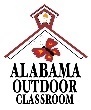 Outdoor Classroom Field Journal Activity Lesson Plans & ResourcesOnline Lesson Plans & Resources:  https://www.alabamawildlife.org/oc-activity-living-or-nonliving/Students will learn how to compare the differences between living and non-living things and use these patterns to analyze their observations in the outdoor classroom. Example Discussion Questions & Answers  (online as a PowerPoint or PDF)Q:  Are you alive?  Are you living or nonliving thing?   A:  Yes, I am alive.  I am a living thing.Q:  Is a doll alive?  Are you living or nonliving thing?   A:  No, it is not alive.  It is a nonliving thing.Q:  How do you know?  What is the difference between you and a doll?   A:  We know that we are alive because we eat, breathe, and grow.  A doll does not eat, breathe or grow. It is not alive.Q:  Is a pencil alive?  What is the difference between you and your pencil?A:  No, a pencil is not alive.  We know that we are alive because we move, grow, and change. A pencil does not move, grow or change unless we move it or change it (for example: by sharpening the pencil).Q:  What does your pencil need to survive?  What do you need to survive?   A:  A pencil does not need anything because it is not alive.  It cannot die.  We need water to drink, food to eat, and air to breath or we will die because we are alive. Q:  How does a plant get the water, food and air that it needs to survive?A:  Plants “drink” water and food through their roots, and they breathe through tiny holes on the underside of their leaves.  They also make their food using energy from the sun.Q:  Can we find any living things in our outdoor classroom?  Can we find any nonliving things?A:  We may find living things such as plants and animals, or non-living things such as benches or rocks.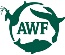 